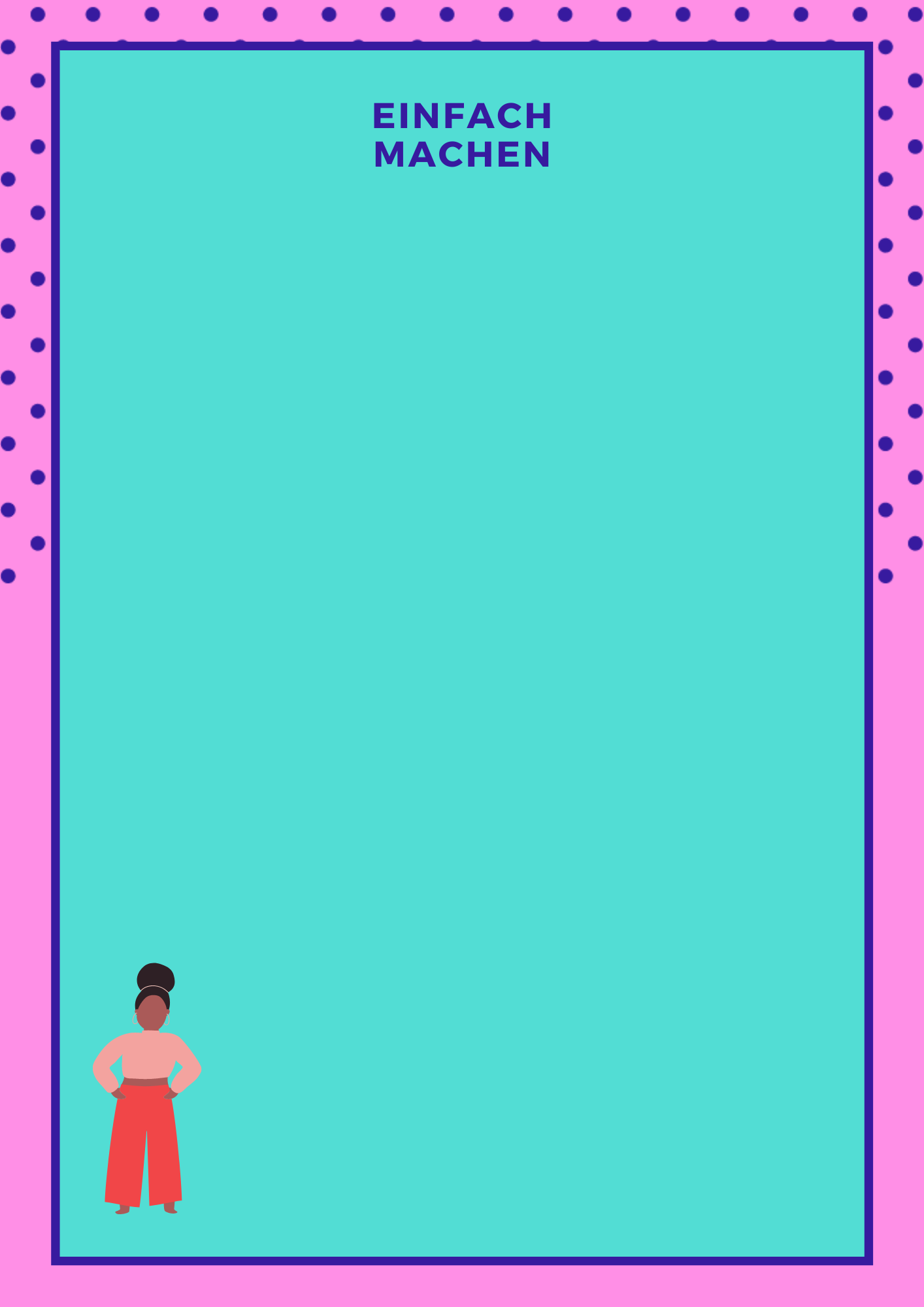 Name der Idee		Schwerpunkt liegt im Bereich:   Generationen,  Nachhaltigkeit,  Nachbarschaft,  Kultur,  GlaubeBeschreibung der Idee	 Weitere Unterlagen (Konzept, Video o.ä.; ggf. als Link zum Herunterladen)Bedarf (Geld, Know-how, Infos usw.) Kontaktdaten (Name, Anschrift, Mobil, Email)	 Weitere Infos zur Idee, zum Team etc.	 EinverständniserklärungUrheberrechteWir sind die alleinigen Inhaber*innen der Urheberrechte an dem eingereichten Beitrag. Wir versichern, dass Rechte Dritter nicht verletzt werden. Wir haben die (schriftliche) Erlaubnis zur Verwendung der personenbezogenen Daten, die im Wettbewerbsbeitrag enthalten sind. ja			 neinVeröffentlichung 
Wir erklären uns damit einverstanden, dass der Ev.-Luth. Kirchenkreis Hamburg-Ost über unseren Wettbewerbsbeitrag berichtet und ihn in Printmedien, im Internet und bei Veranstaltungen unentgeltlich veröffentlicht. Außerdem überlassen wir dem Ev.-Luth. Kirchenkreis Hamburg-Ost unentgeltlich alle weiteren Nutzungsrechte. ja			 neinDatenschutz
Wir stimmen hiermit der Speicherung unserer personenbezogenen Daten zu: Name, Organisation/Institution Straße, PLZ, Ort, Telefonnummer, E-Mail-Adresse zum Zweck der Teilnahme am Ideen-Wettbewerb „einfach machen“. Es besteht jederzeit das Recht, die Einwilligung zu widerrufen. Die Daten werden ausschließlich durch den Ev.-Luth. Kirchenkreis Hamburg-Ost zur Bearbeitung im Zusammenhang mit dem Wettbewerb genutzt. Die Datenweitergabe - Inhalte der Rubrik „Autor*innen“, sowie die im zugesandten Wettbewerbsbeitrag enthaltene personenbezogenen Daten - erfolgt an die Jury-Mitglieder. ja			 neinProjektrahmen
Unser Projekt ist in der vorliegenden Form neu in dem Sinne, dass hier kein bereits in unserem Kontext bestehendes Projekt fortgeführt wird. ja			 neinDas Projekt  beginnt in diesem Jahr	 hat bereits begonnen	 beginnt später als in diesem Jahr.
Wir erklären uns mit den auf www.einfach-machen.org dargelegten Teilnahmebedingungen am Ideenwettbewerb einverstanden.Datum	 Unterschrift	 ____________________________________________+) Ev.-Luth. Kirchenkreis Hamburg-Ost, Ideenwettbewerb „Einfach machen“ 2022